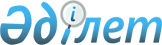 О внесении изменений в решение Жезказганского городского Маслихата от 21 июня 2006 года N 30/343 "Об утверждении Правил предоставления малообеспеченным гражданам жилищных пособий на содержание жилья, включая на капитальный ремонт общего имущества объекта кондоминимума, оплату коммунальных услуг и компенсации повышения тарифов абонентской платы за телефон абонентам городских сетей телекоммуникации"
					
			Утративший силу
			
			
		
					Решение Жезказганского городского маслихата Карагандинской области от 14 апреля 2009 года N 13/161. Зарегистрировано Управлением юстиции города Жезказган Карагандинской области 22 мая 2009 года N 8-2-87. Утратило силу - решением Жезказганского городского маслихата Карагандинской области от 16 июля 2010 года N 24/296      Сноска. Утратило силу - решением Жезказганского городского маслихата Карагандинской области от 16.07.2010 N 24/296.

      Согласно Закона Республики Казахстан от 16 апреля 1997 года "О жилищных отношениях", Постановления Правительства Республики Казахстан от 15 июня 2006 года N 553 "Об утверждении Программы развития жилищно-коммунальной сферы в Республике Казахстан на 2006-2008 годы", городской Маслихат РЕШИЛ:



      1. В решение Жезказганского городского маслихата от 21 июня 2006 года N 30/343 "Об утверждении Правил предоставления малообеспеченным гражданам жилищных пособий на содержание жилья, включая на капитальный ремонт общего имущества объекта кондоминимума, оплату коммунальных услуг и компенсации повышения тарифов абонентской платы за телефон абонентам городских сетей телекоммуникации" (зарегистрировано Управлением юстиции города Жезказгана N 8-2-31 от 26 июля 2006 года, опубликовано в газете "Сарыарка" N 56-57 от 4 августа 2006 года), с внесенными изменениями и дополнениями решением Жезказганского городского маслихата от 22 октября 2007 года N 2/20 "О внесении изменений и дополнений в решение Жезказганского городского Маслихата N 30/343 от 21 июня 2006 года "Об утверждении Правил предоставления малообеспеченным гражданам жилищных пособий на содержание жилья, оплату коммунальных услуг и компенсации повышения тарифов абонентской платы за телефон абонентам городских сетей телекоммуникации" (зарегистрированое Управлением юстиции города Жезказгана N 8-2-51 от 22 ноября 2007 года и официально опубликованное в газете "Жезказганская газета" N 58 от 30 ноября 2007 года), решением Жезказганского городского маслихата от 22 февраля 2008 года N 5/58 "О внесении изменений в решение Жезказганского городского маслихата от 21 июня 2006 года N 30/343 "Об утверждении Правил предоставления малообеспеченным гражданам жилищных пособий на содержание жилья, включая на капитальный ремонт общего имущества объекта кондоминимума, оплату коммунальных услуг и компенсации повышения тарифов абонентской платы за телефон абонентам городских сетей телекоммуникации" (зарегистрированное Управлением юстиции города Жезказгана N 8-2-61 от 2 апреля 2008 года и официально опубликовано в газете "Жезказганская правда" N 10 (10) от 4 апреля 2008 года), решением Жезказганского городского маслихата от 23 июля 2008 года N 9/96 "О внесении изменений и дополнений в решение Жезказганского городского Маслихата от 21 июня 2006 года N 30/343 "Об утверждении Правил предоставления малообеспеченным гражданам жилищных пособий на содержание жилья, включая на капитальный ремонт общего имущества объекта кондоминимума, оплату коммунальных услуг и компенсации повышения тарифов абонентской платы за телефон абонентам городских сетей телекоммуникации" (зарегистрированное Управлением юстиции города Жезказгана N 8-2-65 от 6 августа 2008 года и официально опубликовано в газете "Жезказганская правда" N 44 (44) от 13 августа 2008 года) внести следующие изменения:



      1) в Правилах предоставления малообеспеченным гражданам жилищных пособий на содержание жилья, оплату коммунальных услуг и компенсации повышения тарифов абонентской платы за телефон абонентам городских сетей телекоммуникации, утвержденных указанным решением в пункте 2 слова "к совокупному доходу семьи в размере 15 %" заменить словами "к совокупному доходу семьи в размере 10 %".

      Сноска. Решение Жезказганского городского маслихата от 21.06.2006 N 30/343 в РЦПИ не поступало.



      2. Контроль за исполнением данного решения возложить на постоянную комиссию по социально-культурному развитию и социальной защиты населения городского Маслихата.



      3. Настоящее решение вводится в действие со дня его официального опубликования.      Председатель сессии                        Н. Дюсембеков      Секретарь

      городского Маслихата                       К. Абдиров      Согласованно:      Начальник ГУ "Отдела занятости и

      социальных программ                        Баглан Мырзаханович

      города Жезказгана"                         Мырзаханов

      14 апреля 2009 год.
					© 2012. РГП на ПХВ «Институт законодательства и правовой информации Республики Казахстан» Министерства юстиции Республики Казахстан
				